Summer Reading ChallengeDarby Creek Elementary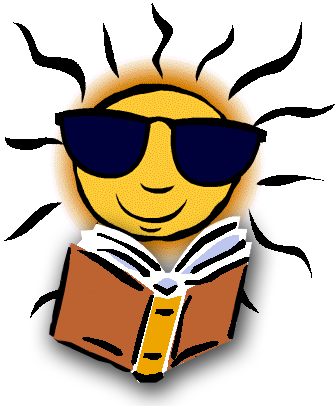 To maintain reading skills over the summer months, the students at Darby Creek Elementary are asked to participate in a summer reading challenge.  Any student who accomplishes the goals listed below will be given EXTRA RECESS when we return from summer break!  To earn extra recess, students must do the following:Students entering 1st Grade – Read 20 Books Over the SummerStudents entering 2nd Grade – Read 20 Books Over the SummerStudents entering 3rd Grade – Read 20 Books Over the SummerStudents entering 4th Grade – Read 8 Just Right Chapter BooksStudents entering 5th Grade – Read 8 Just Right Chapter Books--------------------------------------------------------------------------------------------Student Name: ______________________________________ Grade _____1 ____________________________________________________________2  ___________________________________________________________3 ____________________________________________________________4 ____________________________________________________________5  ___________________________________________________________6 ____________________________________________________________7 ____________________________________________________________8  ___________________________________________________________9 ____________________________________________________________10 ___________________________________________________________11  __________________________________________________________12 ___________________________________________________________13___________________________________________________________14 ___________________________________________________________15 ___________________________________________________________16 ___________________________________________________________17  __________________________________________________________18 ___________________________________________________________19 ___________________________________________________________20  __________________________________________________________Parent Signature ___________________________________  Date________* Completed forms are due to Mrs. Merkle on Friday, August 29th.